Reňäí_i	číslo smlouvy: BUD 7/2020 RÁMCOVÁ SMLOUVA KUPNÍ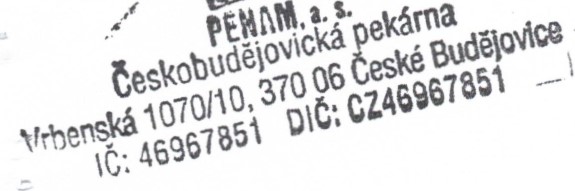 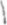 PENAM, a.s.se sídlem:	cejl 504/38, 602 OO Brno-Zábrdovice lč:	46967851DIČ:	CZ 46967851Zapsaná:	v obchodním rejstříku u Krajského soudu v Brně, oddíl B, vložka 4346Zastoupená: Mgr. Georgios Koulisianis, MBA, místopředseda představenstva, na základě písemného pověření představenstvadále jen prodávající aZákladní škola a Mateřská škola, L. Kuby 48, České Budějovice Se sídlem:	L. Kuby 1165/48, 370 07 české Budjěovice 7 lč:	60077212 DIČ:	CZ60077212Příspěvková organizace zapsaná v obchodním rejstříku Krajského soudu v Českých Budějovicích, spisová mačka: Pr 66Zřizovatel:	Statutární město České BudějoviceČíslo účtu a banka:	2598735309/0800Zastoupená:	Mgr. Romana Kábelová, ředitelkadále jen kupující	1.	Předmět a účel smlouvy1. Předmětem této smlouvy je stanovení práv a povinností a úprava podmínek, za kterých mezi prodávajícím a kupujícím budou po uzavření této rámcové kupní smlouvy (dále jen „rámcová kupní smlouva”) uzavírány kupní smlouvy, jimiž se prodávající zavazuje, že kupujícímu odevzdá věci, které jsou předmětem koupě a umožní kupujícímu nabýt vlastnické právo k předmětu koupě, a kupující se zavazuje, že předmět koupě převezrne a zaplatí prodávajícímu kupní cenu (dále jen „individuální kupní smlouvy”), a to za podmínek stanovených v této smlouvě nebo v individuální kupní smlouvě.	11.	Uzavírání individuálních kupních smluvDodávky zboží se uskutečňují na základě individuálních kupních smluv, které vznikají na základě jednotlivých objednávek kupujícího, akceptovaných prodávajícím v souladu s touto rámcovou kupní smlouvou. Každá individuální kupní smlouva se řídí ustanoveními této rámcové kupní smlouvy.Předmětem koupě jsou výrobky prodávajícího (tj. pekařské, cukrářské a mlýnské zboží, nebo jiné zboží, které je specifikováno ve volné příloze této smlouvy — ceník výrobků prodávajícího - dále jen „zboží”), které jsou uvedeny ve volné příloze k této rámcové kupní smlouvě.Strany se dohodly, že akceptace objednávek kupujícího prodávajícím probíhá konkludentním způsobem, a to tak, že pokud prodávající bez zbytečného odkladu nesdělí kupujícímu, že není schopen dodat zboží objednané kupujícím v souladu s rámcovou kupní smlouvou a objednávkou kupujícího v termínu určeném v objednávce, projevuje tím prodávající konkludentně svou vůli a takovou objednávku akceptuje.Objednávku lze učinit písemně, faxem, telefonicky, elektronicky (e-mail, který nemusí být opatřený elektronickým podpisem ve smyslu platných právních předpisů), e-shop, CD apod.Objednávka musí obsahovat úplný název zboží, množství zboží, čas a místo dodání zboží, kupní cenu zboží, odkaz dle smlouvy na jakostní podmínky a další konkrétní dodací podmínky. Jinak má objednávka vady a prodávající má právo ji odmítnout. Objednávka zboží musí být prodávajícímu doručena nejpozději do 12.00 hod. předcházejícího dne před požadovaným termínem dodání.Objednané zboží v den dodávky již nelze snížit nebo Tušit. Případná přiobjednávka bude uskutečněna dle možnosti prodávajícího na základě telefonické dohody s pracovníkem expedice, případně pracovníkem obchodního oddělení prodávajícího. Stálou denní objednávku musí v případě potřeby (včetně svátků a dnů pracovního volna) kupující stornovat nebo změnit nejpozději v předcházející pracovní den.Minimální objednací množství pro daný den dodávky bude dle dohody smluvních stran činit: 35ks rohlíku 43g (popř. 35ks raženky 43g nebo 30ks u housky 50g), a zároveň minimální hodnota zboží v jedné dodávce musí činit nejméně 200,00 Kč bez DPH. Nesplňuje-li objednávka uvedené podmínky, není vystavena řádně v souladu s touto smlouvou a strany se dohodly, že u takové objednávky nedochází k přijetí, ani se taková objednávka nepovažuje za přijatou. Strany se v konkrétním případě mohou dohodnout jinak.	III. 	Místo, čas a způsob a ostatní podmínky dodáníZboží je možno objednat:PENAM, a.s.Provozovna: Pekárna České Budějovice Vrbenská 1070/10, 370 06 české Budějovice tel.: 389 103 318, fax: 389 103 316 email: objednavky@budejovice.penam.czProdávající se zavazuje dodat zboží na místo plnění, kterým je odběrné místo kupujícího. V případě, že je dodávka realizována na více míst, je seznam odběrných míst nedílnou součástí rámcové kupní smlouvy.	Název provozovny:	ZŠ a Mš L. Kuby 48, české Budějovice	Ulice:	K. Lávičky	Město:	370 07 české Budějovice	Tel./fax:	724 781 452Ke splnění dodávky dochází okamžikem převzetí zboží v místě dodání a potvrzením dodacího listu kupujícím. Dodací list je potvrzen podpisem a/nebo otiskem razítka kupujícího. K tomuto úkonu je oprávněn kterýkoli zaměstnanec kupujícího nebo jiná osoba, která je za kupujícího přítomna v místě dodání.Potvrzením dodacího listu dle odst. 3 kupující uznává, že zboží bylo dodáno v objednaném množství, druhu, v čase dodání a bez zjevných vad. Tímto okamžikem přechází nebezpečí vniku škody na zboží na kupujícího.Pokud nebude kupující moci zboží osobně převzít a potvrdit dodací list z důvodu tzv. časného závozu (tj. před otevírací dobou), platí, že zboží je považováno za řádně dodané okamžikem, kdy je prodávající složí na místě určeném kupujícím.Okamžikem převzetí zboží od prodávajícího je kupující povinen nakládat se zbožím podle obecně závamých předpisů platných pro konkrétní zboží, které dodá prodávající, nebo podmínkami uvedenými na obalu. Místo dodání zboží musí vyhovovat právním předpisům a musí být splněny požadavky na příjem zboží (přístup, vysokozdvižný vozík, rampa, apod.).Dopravu zboží do místa dodání zajišťuje prodávající na vlastní náklady a nebezpečí. Zajišťuje-li si dopravu zboží sám kupující, přechází nebezpečí škody na zboží okamžikem převzetí zboží k naložení.	IV. 	Cena a platební podmínkyKupní cena je stanovena v ceníku prodávajícího, který je volnou přílohou rámcové kupní smlouvy. Platnou je ta kupní cena, která platí v den dodání zboží. Ceník výrobků obsahuje údaje o názvu výrobku, hmotnosti, počtu kusů v balení a cenu za jednotku bez DPH. V ceně je zahrnuta i cena dopravy zboží do místa dodání.Kupní cena včetně DPH bude zaplacena na základě daňového dokladu vystaveného prodávajícím. Daňovým dokladem je faktura. Cena bude zaplacena na základě faktury se splatností 14 dnů ode dne jejího vystavení. Faktura musí mít náležitosti daňového dokladu v souladu s veškerými právními předpisy. V pochybnostech se má za to, že faktura byla doručena třetí den od jejího odeslání kupujícímu. K ceně bude vyúčtována i DPH ve výši podle platné právní úpravy.Faktura se vystavuje nejdříve v den odeslání zboží. Vyúčtování ceny dodaného zboží fakturou se provádí s každou dílčí dodávkou nebo dekádně. Za datum zdanitelného plnění se považuje v případě dekádní fakturace poslední den každé dekády, tj. 10., 20. a poslední den v měsíci a všechny dodávky uskutečněné v jednotlivých dekádách se považují za opakovaná plnění.Kupující je povinen uhradit prodávajícímu fakturovanou cenu a to:Bankovním převodem fakturované částkyZměnu ceníku je prodávající povinen oznámit kupujícímu nejméně 15 dní před nabytím její účinnosti, jinak zůstává v platnosti původní ceník, a to elektronickou formou tzv. e-mailem, faxem nebo písemně. E-mail nemusí být opatřen elektronickým podpisem ve smyslu platných právních předpisů. Neodmítne-li kupující nový cenflc do dne nabytí jeho účinnosti, má se za to, že s novým ceníkem souhlasí a je povinen dodané zboží platit podle nových cen. Odmítne-li kupující nový ceník, rámcová kupní smlouva ke dni účinnosti nového ceníku pozbývá platnosti, pokud se prodávající s kupujícím nedohodnou jinak.Kupující může fakturu do data její splatnosti vrátit, obsahuje-li nesprávné cenové údaje, nesprávné náležitosti nebo chybí-li některé její náležitosti, a to doporučeným dopisem, popř. osobně proti podpisu. V takovém případě neběží doba splatnosti a prodávající je povinen vystavit a odeslat novou bezvadnou fakturu nebo opravný daňový doklad na fakturu nesprávnou.Nezaplatí-li kupující kupní cenu v dohodnutém termínu, je prodávající oprávněn mu vyúčtovat úrok z prodlení ve výši 0,05 % z dlužné částky za každý den prodlení; v případě prodlení kupujícího se zaplacením kupní ceny po dobu delší než 30 dní je prodávající oprávněn mu vyúčtovat úrok z prodlení ve výši 0,5 % z dlužné částky za každý den prodlení počínaje 31. dnem prodlení.Splnění peněžitého závazku se v tomto případě řídí ustanovením S 1957 zák. č. 89/2012 Sb., občanský zákoník. V případě prodlení se zaplacením dodaného a převzatého zboží je kupující povinen nové zboží hradit výhradně v hotovosti, a to až do doby, než vypořádá veškeré své závazky vůči prodávajícímu.Jakost zboží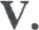 Prodávající odpovídá za to, že kvalitativní podmínky, záruky za jakost a správné onačení zboží odpovídá právním předpisům a normám platným a schváleným pro výrobu jednotlivých druhů zboží.Záruční doba stanovená příslušnými normami, případně prodávajícím nad zákonem stanovenou záruční dobu, plyne od data výroby a na každém jednotlivém obalu výrobku je vyznačena minimální rvanlivost, do kdy prodávající odpovídá za jakost dodaného zboží a v tomto rozsahu přejímá záruku dle ustanovení S 2113 a násl. zák. č. 89/2012 Sb., občanský zákoník.Prodávající je povinen dodávat zboží tak, aby kupující mohl čerpat minimálně 2/3 záruční doby uvedené na obalu zboží. V opačném případě je kupující oprávněn odmítnout převzetí zboží.Kupující se zavazuje pečovat o dodané zboží dle jeho charakteru v souladu s právními předpisy pro jejich skladování a manipulaci, případně podmínkami stanovenými prodávajícím, a tím vyloučit jeho případné mehodnocení nebo poškození v důsledku nesprávného skladování nebo manipulace.Kupující je povinen zboží prohlédnout způsobem přiměřeným charakteru, množství a způsobu jeho balení. Vady zjistitelné při přejímce zboží, zejména zjevná porušenost zboží nebo obalu, nesrovnalosti v množství či druhu zboží v porovnání s dodacím listem, uplatní kupující u prodávajícího ihned při dodání zboží. V takovém případě je kupující povinen provést řádnou reklamaci na reklamačním protokolu, jinak nároky z takových vad zanikají.Při způsobu dodání zboží uvedeném v odst. 5. čl. III. této rámcové kupní smlouvy, je kupující povinen reklamovat případné zjevné vady nejdéle do 08:00 hod. ranní v den dodání zboží.Skryté vady, které se projeví po převzetí zboží, uplatní kupující bez zbytečného odkladu, nejpozději do konce doby minimální trvanlivosti. Reklamace musí být uplatněna písemně a doručena spolu s reklamovaným zbožím prodávajícímu.Prodávající oprávněné reklamace vyřeší bezodkladně buď dodáním náhradního kvalitního zboží, nebo opravným daňovým dokladem do 10 ti dnů od obdržení reklamace.Prodávající si vyhrazuje právo kontroly způsobu prodeje a zacházení se zbožím, které kupujícímu dodává.	Vl. 	ObalyZboží bude prodávajícím dodáváno ve standardních obalech vratných (dále jen přepravky a palety) či nevratných dle daného druhu zboží, vždy však takovým způsobem, aby bylo dostatečně chráněno před poškozením, ztrátou či zničením během přepravy, nakládky či vykládky prováděné obvyklým způsobem.Přepravky a palety vrátí kupující prodávajícímu výměnou při dodávce zboží čisté v odpovídajícím druhu a množství. Poškozené nebo jinak nehodnocené přepravky a palety je prodávající oprávněn nepřevzít. Nevrácené či nepřevzaté přepravky a palety bude prodávající fakturovat v ceně 80,- Kč/kus bez DPH za přepravku na pečivo a cukrárenskou přepravku, a palety 200,- Kč/kus bez DPH za standardní paletu, 350,Kč/kus bez DPH za EURO paletu a 1200 Kč/kus bez DPH za plastovou paletu fakturou s dohodnutou splamostí. K uvedeným cenám se připočítává DPH dle platné právní úpravy.Kupující je povinen s přepravkami a paletami řádně zacházet a vracet je prodávajícímu ve stavu, ve kterém je převzal s přihlédnutím k obvyklému opotřebení.Prodávající není povinen převzít větší množství obalů, než které dodal.	VII. 	Ostatní ustanoveníKupující je povinen neprodleně informovat prodávajícího o mněnách veškerých skutečností týkajících se jeho podnikatelské činnosti, zejména těch, které jsou uvedeny v obchodním rejstříku a živnostenském rejstříku. Rovněž je povinen jej okamžitě informovat o tom, že proti němu bylo zahájeno insolvenční/konkursní řízení, nebo že vstoupil do likvidace, anebo že proti němu je veden výkon rozhodnutí či exekuční řízení.Smluvní strany jsou povinny se vzájemně písemně informovat o změně svého peněžního účtu.Tato smlouva se uzavírá na dobu neurčitou. Tuto smlouvu může kterákoli smluvní strana vypovědět ve dvouměsíční výpovědní době, která počne běžet v den následující po doručení výpovědi druhé straně. Pro případ podstatného nebo opakovaného porušení povinností smluvních stran je možná okamžitá výpověď. Účinky takové výpovědi nastávají dnem doručení výpovědi druhé smluvní straně.Za podstatné porušení smlouvy se považuje pyodlení kupujícího s placením kupní ceny delším než IO dní nebo neodebrání objednaného množství zboží po dobu delší než 5 dnů.Nastane-li okolnost vylučující odpovědnost (tzv. vyšší moc), která brání straně ve splnění povinností, po dobu rvání takové okolnosti není strana, jíž tato okolnost brání ve splnění povinnosti, v prodlení se splněním povinnosti. O dobu trvání takové překážky se prodlužuje doba stanovená ke splnění povinnosti stranou, jíž tato překážka brání ve splnění povinnosti. Vyšší mocí dle S 2913 odst. 2 zák. č. 89/2012 Sb., občanský zákoník, se rozumí pro účely této smlouvy okolnosti vylučující odpovědnost a to zejména živelná událost, válka, změna politické situace, která vylučuje nebo nepřiměřeně ztěžuje výkon práv a povinností dle této smlouvy, nebo jiná podobná událost.Strany jsou povinny zachovávat mlčenlivost o všech skutečnostech, o kterých se dozvěděly v průběhu vzájemných jednání před uzavřením smlouvy a v průběhu trvání této smlouvy. Tato povinnost platí i po ukončení platnosti této smlouvy. Porušením této povinnosti ze strany prodávajícího není sdělení takových informací o uvedených skutečnostech osobě ovládané prodávajícím, osobě ovládající prodávajícího nebo osobě, která je ovládána stejnou ovládající osobou jako prodávající.Strany se zavazují doručovat si veškeré písemnosti osobním předáním nebo zasláním na adresy uvedené v záhlaví této smlouvy, nebo na adresy, které si pro doručování prokazatelně písemně sdělí. Strany se dohodly, že vyúčtování mohou být doručována i elektronicky. Písemnost doručovaná zasláním musí být podána k poštovní přepravě prostřednictvím držitele poštovní licence jako doporučená zásilka se zaplaceným nebo předplaceným poštovným. Písemnosti či jiné zásilky se považují za doručené dnem převzetí. V případě, že přijetí zásilky bude adresátem odepřeno, nebo zásilka bude z jakéhokoliv důvodu vrácena odesílající straně (např. jako nevyzvednutá v úložní době apod.), nebo v případě pochybností se má za to, že zásilka je doručena pátým dnem po jejím podání k poštovní přepravě, i když se o ní adresát zásilky nedozvěděl.Smluvní strany se zavazují, že bez předchozího písemného souhlasu druhé strany nepostoupí tuto rámcovou kupní smlouvu ani individuální kupní smlouvu na jiného. Kupující není oprávněn bez předchozího písemného souhlasu prodávajícího svá práva a pohledávky za prodávajícím, vyplývající z této rámcové kupní smlouvy nebo individuální kupní smlouvy, postoupit na třetí osobu, ani k takovým právům či pohledávkám zřídit zástavní nebo jiné právo ve prospěch třetí osoby s tím, že právní jednání v rozporu s uvedeným ujednáním je neplatné.Kupující prohlašuje a podpisem této rámcové smlouvy potvrzuje, že se necítí být a nepovažuje se za slabší smluvní stranu ve srovnání s prodávajícím, že měl možnost se seznámit s textem a obsahem této smlouvy, obsahu rozumí a chce jím být vázán a že smluvní ujednání v této smlouvě obsažená s prodávajícím dostatečně projednal.IO. Strany v plném rozsahu odkazují na sjednaný obsah této smlouvy a žádná z nich neodkazuje ani odkazovat nebude na vzájemné obchodní zvyklosti.Strany se dohodly, že změna okolností nebo nemožnost plnění na jedné straně není důvodem pro ukončení této smlouvy. Strany se dohodly na vyloučení aplikace ustanovení S 1764 až 1766 zák.č. 89/2012 Sb., občanský zákoník, a výslovně na sebe přebírají nebezpečí změny okolností ve smyslu ustanovení S 1765 odst. 2 zák.č. 89/2012 Sb., občanský zákoník.Strany se dohodly, že na tuto smlouvu a z ní vyplývající práva a povinnosti stran se nevztahují ust. S 1799 a 1800 zák. č. 89/2012 Sb., občanský zákoník.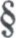 Kupující prohlašuje, že je povinným subjektem dle S 2 odst. I zákona č. 340/2015 Sb., o zvláštních podmínkách účinnosti některých smluv, uveřejňování těchto smluv a o registru smluv, v platném mění (dále jen zákon o registru smluv). Vztahuje-li se na tuto rámcovou kupní smlouvu nebo individuální kupní smlouvu vniklou na jejím základě povinnost uveřejnění v regisru smluv dle zákona o registru smluv, souhlasí obě strany s uveřejněním a za účelem vyloučení případného duplicitního zaslání smlouvy k uveřejnění prostřednictvím registru smluv sjednávají, že správci regisfru smluv zašle smlouvu k uveřejnění prostřednictvím regisfru smluv kupující; kupující bude ve vztahu ke smlouvě plnit též ostatní povinnosti vyplývající pro něj ze zákona o registru smluv. Smluvní strany prohlašují, že mají zájem na ochraně informací o cenách a benefitech v rámci vybraných systémových nastavení odběratelsko-dodavatelských vztahů, obsažených v této rámcové kupní smlouvě, jejích dodatcích či jiných souvisejících ujednáních, a v individuální kupní smlouvě, jejích dodatcích či jiných souvisejících ujednáních, neboť představují součást obchodních tajemství stran ve smyslu S ust. 504 zák.č. 89/2012 sb., občanský zákoník, v platném mění. S ohledem na uvedené vztahuje-li se na tuto rámcovou kupní smlouvu nebo individuální kupní smlouvu na jejím základě vmiklou povinnost uveřejnění v regisru smluv dle zákona o regisfru smluv, dohodly se strany na tom, že výše uvedené informace budou v souladu s ust. S 5 odst•. 6 zákona o registru smluv vyloučeny z uveřejnění prostřednictvím registru smluv, a to tak, že v elektronickém obrazu textového obsahu smlouvy zaslaném správci registru smluv budou tyto informace znečitelněny (vypuštěny) tím, kdo zaslal smlouvu k uveřejnění, tj. kupujícím.VIII. Závěrečná ustanoveníTouto smlouvou se ruší všechny smlouvy a dohody mezi stranami, které byly uzavřeny před uzavřením této smlouvy a které se týkají stejného předmětu smlouvy, nebo se týkají dodávek zboží prodávajícím kupujícímu, jestliže se strany s ohledem na konkrétní smluvní vztah nedohodly jinak.Tato smlouva nabývá platnosti a účinnosti dnem podpisu oběma smluvními stranami.Tato smlouvaje vyhotovena ve dvou stejnopisech a každá smluvní strana obdrží jeden.Právní vztahy smluvních stran vniklé při plnění této smlouvy a touto smlouvou nebo individuální kupní smlouvou neupravené se řídí zákonem č. 89/2012 Sb., občanský zákoník, v platném znění.Jakékoliv změny nebo doplnění této smlouvy musí být učiněny v písemné formě a musí být podepsány oprávněnými zástupci obou stran; to neplatí v případě, že smlouva předpokládá výslovně možnost odchylného postupu, např. dohoda stran uzavřená prostřednictvím elektronické pošty apod.Pokud se kterékoliv ustanovení této smlouvy stane z jakéhokoliv důvodu neplatným nebo nevymahatelným, nemá to vliv na platnost a vymahatelnost ostatních ustanovení smlouvy. V takovém případě jsou strany povinny takové ustanovení projednat a dohodnout se na právně přijatelném způsobu, jak realizovat záměr dle té části smlouvy, která se stala neplatnou nebo nevymahatelnou.Kupující bere na vědomí a rozumí tomu, že prodávající je povinen při uzavírání této rámcové kupní smlouvy, jakož i jiných smluv, postupovat v souladu s vnitřními předpisy a postupy prodávajícího a při podepisováni rámcové kupní smlouvy tyto předpisy a postupy dodržet s tím, že mimo jiné u prodávajícího musí být obsah této rámcové kupní smlouvy schválen také kompetentními osobami. Proto se může stát v případě, kdy si zástupci stran vzájemně odsouhlasí konečné znění rámcové kupní smlouvy, že kompetentní osoby prodávajícího navržené konečné mění této rámcové kupní smlouvy neschválí. Kupující si je tedy vědom rizika, že prodávající v takovém případě ukončí z tohoto spravedlivého důvodu jednání o uzavření smlouvy a toto riziko kupující akceptuje.Smluvní strany prohlašují, že smlouvu uzavřely po vzájemném projednání, že odpovídá jejich pravé a svobodné vůli, že smlouva nebyla uzavřena v tísni ani za jinak nápadně nevýhodných podmínek. Strany také prohlašují, že před podpisem si smlouvu řádně přečetly a s jejím obsahem souhlasí.V Brně dne: 03. 03. 2020Prodávající:	ZÁKLADNÍ 	Ä ŠKOLA Kupující: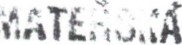 L. KUBY 48, Č. BUDĚJOVICE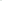 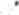 IČO: 600 77 212Tel.: 986 102 351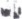 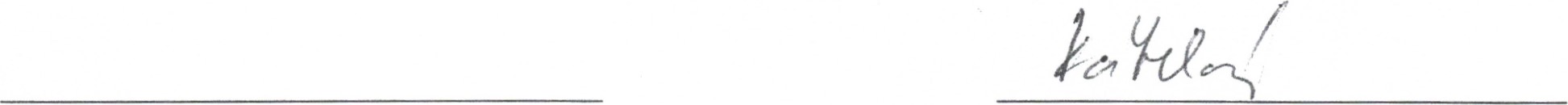 Mgr. Georgios Koulisianis, MBA místopředseda představenstva na základě písemného pověření představenstva PENAM, a.s.